Algemeen MR deelDirectiedeelW.v.t.t.k., ingekomen onderwerpen en afsluitingRondvraag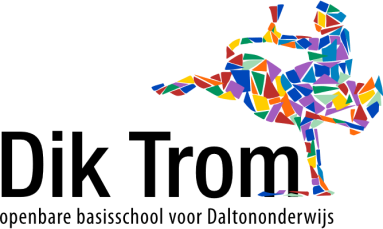 notulennotulenMedezeggenschapsraadMedezeggenschapsraad21 juni 202218.30 – 20.30 uurAanwezig:Cindy PenningsGerbrand Kuipers (vz)Sonja van Eeken Robert Corver (directie)Sander van RijnKim van LeeuwenJeroen van ReisenTjarda Adema (toehoorder)Afwezig:Notulist:Cindy Pennings  OpeningVaststellen agenda, notulen & actielijstHet nieuwe OMR-lid van het nieuwe schooljaar wordt welkom geheten.Agenda en notulen zijn vastgesteld.Ter informatie1.Jaarverslag MR 2021-2022  Dit verslag volgt zo spoedig mogelijk.Ter bespreking1.Openstaande actiepunten n.a.v. MR-trainingActualisatie huishoudelijk reglement – toelichting Cindy en Jeroen-reactie MR-leen-vervolg*zie actiepuntenlijst1.Het reglement wordt besproken en aangepast waar nodig.  
2.Vaststellen MR-vergaderdata2.Nieuw voorstel:dinsdag 6 septemberwoensdag 26 oktoberdinsdag 6 decemberdinsdag 21 februariwoensdag 12 aprilwoensdag 14 juniEr wordt een mail gestuurd met de data, bij geen bericht binnen een week worden de data akkoord bevonden.3.Zittingduur MR-ledenOp basis van het Medezeggenschapsreglement Dik Tromschool, art. 5, wordt ieder lid voor een periode van 3 jaar gekozen en is terstond herkiesbaar. Na herverkiezing wordt de zittingstermijn met telkens 1 jaar verlengd. Een lid dat ter vervulling van een tussentijdse vacature is aangewezen of verkozen, treedt af op het tijdstip waarop degene in wiens plaats hij is aangewezen of verkozen, zou moeten aftreden. Voor de huidige MR-leden betekent dit:-Cindy, lid sinds 2017 -> herkiesbaar?-Sonja, lid sinds 2019 -> herkiesbaar?-Femke, lid sinds 2017 -> herkiesbaar?-Kim, (tussentijds)lid sinds 2021 -> herkiesbaar?-Sander, lid sinds 2020 -> termijn loopt af in 2023-Jeroen formeel toegetreden tot MR (vanaf juni 2022)3.De aanwezige leden stellen zich herkiesbaar. Een lid is niet herkiesbaar, dit is mondeling toegezegd bij de directie. Daardoor kan Jeroen formeel toetreden tot de MR.4.Besteding NPO-gelden en evaluatieDoel: vaststellen tijdens directiedeel4. De volgende vragen worden aan de directie gesteld:Er staat niet bij de evaluatie of Acadin voortgezet wordt. Is dit de bedoeling?Het geld dat meegenomen wordt naar 2023 is het 3e jaar, kan dit?5. Zorgplan 2022-2023 Doel: vaststellen tijdens directiedeel5.Het zorgplan kan worden vastgesteld.6. Methode Engels6. Groep 1-2-3 heeft de wens om een andere Engelse methode te gaan gebruiken. De methode Groove Me is uitgeprobeerd en groep 1-2-3 leerkrachten zijn hier erg tevreden over. De licentie wordt aangeschaft. Update gebreken schoolgebouw – bomen die gekapt wordenDoordat er bomen gekapt moeten worden op het kleuterplein, wordt het warmer in de school. De school is oud en slecht geïsoleerd. Kunnen we hier wat mee?Ter informatieFormatie 2022-2023Er zijn geen vragen over de formatie. Een korte toelichting wordt gegeven door de directie.Ter bespreking1.Zittingstermijn MR-leden1.De zittingstermijn wordt besproken. De aanwezige leden stellen zich herkiesbaar. Een lid is niet herkiesbaar, dit is mondeling toegezegd tegen de directie. Jeroen is daarmee formeel lid geworden van de MR2. Besteding NPO-gelden 2022/2023 en evaluatie NPO-gelden 2021-20222.Acadin wordt gecontinueerd.Het NPO-geld mag over meerdere jaren verdeeld worden.3. JaarkalenderVaststellen studiedagen 2022-2023Vaststellen MR- vergaderdata3.Studiedagen zijn akkoord gevonden door de MR.Nieuw voorstel:dinsdag 6 septemberwoensdag 26 oktoberdinsdag 6 decemberdinsdag 21 februariwoensdag 12 aprilwoensdag 14 juniEr wordt een mail gestuurd met de data, bij geen bericht binnen een week worden de data akkoord bevonden.4. Zorgplanvaststellen4.Het zorgplan kan vastgesteld worden. De directie stuurt een oplegformulier naar de MR.5. Methode Engels5.Er wordt toegelicht waarom er voor ¨Groove Me¨ wordt gekozen. De licentie is aangeschaft voor groep 1-2 en 3-4. Groep 4 t/m 8 werkt niet met ¨Groove Me¨, maar met ¨Join in¨.6.Stavaza tijdelijke huisvesting en nieuwbouw6.Er wordt geregeld contact gelegd en de noodzaak/urgentie aangegeven bij de juiste mensen. Het bestuur is bezig om een tijdelijk noodgebouw te realiseren. Intern zijn er wat opties om het evt. kinderen te huisvesten. 7.Update gebreken schoolgebouwa. toilettenb. onveilige gymzalen n.a.v. nieuwsberichten mediac. bomen kleuterplein7.a. Er worden 8 nieuwe toiletten geplaatst. Bij de kleuters wordt een nieuw urinoir geplaatst. b. Dit punt kan van de lijst en is opgelost. Aan het verzoek van de MR om te communiceren met de ouders is gehoor gegeven. c. De bomen die gekapt worden op het kleuterplein, zorgen voor een warmer gebouw. Het is een oud gebouw wat slecht geïsoleerd is. Dit is niet goed voor de leerkrachten en kinderen. Er zijn op het kleuterplein drie bomen weg. Er moet in de gaten gehouden worden in hoeverre dit wat met de warmte in het gebouw doet. Wanneer het te warm wordt, worden er voor de kleuters grote parasols gekocht.